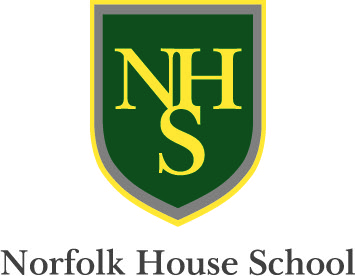 APPLICATION FORMHow we use your informationInformation on how the School uses personal data is set out in the School's Privacy Notice for Staff, which is published on the School’s website.Appendix 1:  Spent Convictions and the DBS Filtering RulesSpent ConvictionsFiltering rulesYou are not required to disclose information about spent criminal convictions for offences committed in the United Kingdom if you were over 18 years of age at the time of the offence and:11 years have elapsed since the date of conviction;it is your only offence;it did not result in a custodial sentence; andit does not appear on the list of "specified offences".
You are not required to disclose information about a spent caution in relation to an offence committed in the United Kingdom if you were over 18 years of age at the time of the offence and six years has elapsed since the date it was issued, and provided it does not appear on the list of "specified offences".You are not required to disclose information about a spent criminal conviction if you were under 18 years of age at the time of the offence and:five and a half years have elapsed since the date of conviction; it is your only offence; it did not result in a custodial sentence; andit does not appear on the list of "specified offences".
You are not required to disclose information about a spent caution if you were under 18 years of age at the time of the offence and two years has elapsed since the date it was issued, and provided it does not appear on the list of "specified offences".The list of "specified offences" that will always be disclosed can be found at: https://www.gov.uk/government/publications/dbs-list-of-offences-that-will-never-be-filtered-from-a-criminal-record-check. Position applied for:Section 1:  Personal detailsSection 1:  Personal detailsSection 1:  Personal detailsSection 1:  Personal detailsSection 1:  Personal detailsSection 1:  Personal detailsSection 1:  Personal detailsTitle:Dr/Mr/Mrs/Miss/MsForenames:Surname:Surname:Surname:Surname:Surname:Date of birth:Date of birth:Former name:Former name:Former name:Former name:Former name:Date of birth:Date of birth:Preferred name:Preferred name:Preferred name:Preferred name:Preferred name:Teacher registration number (if applicable):
Teacher registration number (if applicable):
National Insurance number:National Insurance number:National Insurance number:National Insurance number:National Insurance number:Address:Address:Telephone number(s):Home:Work:Mobile:Email address:
Telephone number(s):Home:Work:Mobile:Email address:
Telephone number(s):Home:Work:Mobile:Email address:
Telephone number(s):Home:Work:Mobile:Email address:
Telephone number(s):Home:Work:Mobile:Email address:
Are you eligible for employment in the UK?Are you eligible for employment in the UK?Are you eligible for employment in the UK?YesNoPlease provide details:Please provide details:Please provide details:Please provide details:Please provide details:Please provide details:Please provide details:Do you have Qualified Teacher status?Do you have Qualified Teacher status?Do you have Qualified Teacher status?YesNoHave you read the School's Safeguarding Policy?Have you read the School's Safeguarding Policy?Have you read the School's Safeguarding Policy?YesNoSection 2: Sanctions, restrictions and prohibitionsSection 2: Sanctions, restrictions and prohibitionsSection 2: Sanctions, restrictions and prohibitionsSection 2: Sanctions, restrictions and prohibitionsSection 2: Sanctions, restrictions and prohibitionsHave you ever been referred to, or are you the subject of a sanction, restriction or prohibition issued by, the Teaching Regulation Agency (previously known as the National College for Teaching and Leadership (NCTL)), any equivalent body in the UK or a regulator of the teaching profession in any other country?YesNoHave you ever been referred to the Department for Education, or are you the subject of a direction under section 128 of the Education and Skills Act 2008 which prohibits, disqualifies or restricts you from being involved in the management of an independent school?YesNoHave you ever been the subject of a direction under section 142 of the Education Act 2002?YesNoIf answering "Yes" to any of the questions in Section 2 please provide details on a separate sheet and send this in a sealed envelope marked "confidential" with your application form.If answering "Yes" to any of the questions in Section 2 please provide details on a separate sheet and send this in a sealed envelope marked "confidential" with your application form.If answering "Yes" to any of the questions in Section 2 please provide details on a separate sheet and send this in a sealed envelope marked "confidential" with your application form.If answering "Yes" to any of the questions in Section 2 please provide details on a separate sheet and send this in a sealed envelope marked "confidential" with your application form.If answering "Yes" to any of the questions in Section 2 please provide details on a separate sheet and send this in a sealed envelope marked "confidential" with your application form.Section 3:  EducationPlease start with most recentSection 3:  EducationPlease start with most recentSection 3:  EducationPlease start with most recentSection 3:  EducationPlease start with most recentSection 3:  EducationPlease start with most recentSection 3:  EducationPlease start with most recentSection 3:  EducationPlease start with most recentSection 3:  EducationPlease start with most recentName of 
school/college/universityDates of
attendanceDates of
attendanceDates of
attendanceExaminationsExaminationsExaminationsExaminationsSubjectResultDateAwarding bodyFrom:From:From:dd / mm / yydd / mm / yydd / mm / yyTo:To:To:dd / mm / yydd / mm / yydd / mm / yyFrom:From:From:dd / mm / yydd / mm / yydd / mm / yyTo:To:To:dd / mm / yydd / mm / yydd / mm / yyFrom:From:From:dd / mm / yydd / mm / yydd / mm / yyTo:To:To:dd / mm / yydd / mm / yydd / mm / yySection 4:  Other vocational qualifications, skills or trainingPlease provide details of any vocational qualifications or skills that you possess or training that you have received which you consider to be relevant to the role for which you have applied.Section 4:  Other vocational qualifications, skills or trainingPlease provide details of any vocational qualifications or skills that you possess or training that you have received which you consider to be relevant to the role for which you have applied.Section 4:  Other vocational qualifications, skills or trainingPlease provide details of any vocational qualifications or skills that you possess or training that you have received which you consider to be relevant to the role for which you have applied.Section 4:  Other vocational qualifications, skills or trainingPlease provide details of any vocational qualifications or skills that you possess or training that you have received which you consider to be relevant to the role for which you have applied.Section 4:  Other vocational qualifications, skills or trainingPlease provide details of any vocational qualifications or skills that you possess or training that you have received which you consider to be relevant to the role for which you have applied.Section 4:  Other vocational qualifications, skills or trainingPlease provide details of any vocational qualifications or skills that you possess or training that you have received which you consider to be relevant to the role for which you have applied.Section 4:  Other vocational qualifications, skills or trainingPlease provide details of any vocational qualifications or skills that you possess or training that you have received which you consider to be relevant to the role for which you have applied.Section 5:  EmploymentSection 5:  EmploymentSection 5:  EmploymentSection 5:  EmploymentSection 5:  EmploymentSection 5:  EmploymentSection 5:  EmploymentCurrent / most recent employer:Current / most recent employer's address:Current / most recent employer's address:Current / most recent employer's address:Current / most recent employer's address:Current / most recent employer's address:Current / most recent employer's address:Current / most recent employer's address:Current / most recent job title:Date started:Date employment ended
(if applicable):Date employment ended
(if applicable):Current salary / salary on leaving:Current salary / salary on leaving:Current salary / salary on leaving:Current salary / salary on leaving:Do you / did you receive any employee benefits?  Do you / did you receive any employee benefits?  YesYesNoIf so, please provide details of these:If so, please provide details of these:If so, please provide details of these:If so, please provide details of these:If so, please provide details of these:If so, please provide details of these:If so, please provide details of these:Reason for seeking other employment:Reason for seeking other employment:Reason for seeking other employment:Reason for seeking other employment:Reason for seeking other employment:Reason for seeking other employment:Reason for seeking other employment:Please state when you would be available to take up employment if offered:Please state when you would be available to take up employment if offered:Please state when you would be available to take up employment if offered:Please state when you would be available to take up employment if offered:Please state when you would be available to take up employment if offered:Please state when you would be available to take up employment if offered:Please state when you would be available to take up employment if offered:Section 6:  Previous employment and / or activities since leaving secondary educationPlease continue on a separate sheet if necessarySection 6:  Previous employment and / or activities since leaving secondary educationPlease continue on a separate sheet if necessarySection 6:  Previous employment and / or activities since leaving secondary educationPlease continue on a separate sheet if necessarySection 6:  Previous employment and / or activities since leaving secondary educationPlease continue on a separate sheet if necessarySection 6:  Previous employment and / or activities since leaving secondary educationPlease continue on a separate sheet if necessarySection 6:  Previous employment and / or activities since leaving secondary educationPlease continue on a separate sheet if necessaryDatesDatesDatesName and address of employerPosition held and / or dutiesReason for leavingFrom:From:From:dd / mm / yydd / mm / yydd / mm / yyTo:To:To:dd / mm / yydd / mm / yydd / mm / yyFrom:From:From:dd / mm / yydd / mm / yydd / mm / yyTo:To:To:dd / mm / yydd / mm / yydd / mm / yyFrom:From:From:dd / mm / yydd / mm / yydd / mm / yyTo:To:To:dd / mm / yydd / mm / yydd / mm / yySection 7:  Gaps in your employmentIf there are any gaps in your employment history, eg looking after children, sabbatical year, please give details and dates.Section 7:  Gaps in your employmentIf there are any gaps in your employment history, eg looking after children, sabbatical year, please give details and dates.Section 7:  Gaps in your employmentIf there are any gaps in your employment history, eg looking after children, sabbatical year, please give details and dates.Section 7:  Gaps in your employmentIf there are any gaps in your employment history, eg looking after children, sabbatical year, please give details and dates.Section 7:  Gaps in your employmentIf there are any gaps in your employment history, eg looking after children, sabbatical year, please give details and dates.Section 7:  Gaps in your employmentIf there are any gaps in your employment history, eg looking after children, sabbatical year, please give details and dates.Section 8:  InterestsPlease give details of your interests, hobbies or skills - in particular any which could be of benefit to the School for the purposes of enriching its extra curricular activity.Section 9:  SuitabilityPlease give your reasons for applying for this post and say why you believe you are suitable for the position.  Study the job description and person specification and describe any experience and skills you have gained in other jobs or similar environments which demonstrate your ability and aptitude to undertake the duties of the post.  Continue on a separate sheet if necessary.Section 10:  Criminal RecordSection 10:  Criminal RecordSection 10:  Criminal RecordSection 10:  Criminal RecordSection 10:  Criminal RecordThe School applies for an Enhanced Disclosure from the Disclosure and Barring Service (DBS), including a Children's Barred List check for all positions at the School which amount to regulated activity.  It is unlawful for the School to employ anyone who is barred from working with children.  It is a criminal offence for any person who is barred from working with children to attempt to apply for a position at the School.  If you are successful in your application you will be required to complete a DBS Disclosure Application Form.  Employment with the School is conditional upon the School being satisfied with the result of the Enhanced DBS Disclosure.  Any information disclosed will be handled in accordance with any guidance and / or code of practice published by the DBS.The School is exempt from the Rehabilitation of Offenders Act 1974 and therefore all convictions, cautions, reprimands and final warnings (including those which would normally be considered "spent" under the Act) must be declared.  You are not required to disclose a caution or conviction for an offence committed in the United Kingdom if it has been filtered in accordance with the DBS filtering rules (see Appendix 1 to this form).  If you have a criminal record this will not automatically debar you from employment.  Instead, each case will be assessed fairly by reference to the School's objective assessment procedure set out in the School's Recruitment Policy.It is a condition of your application that you answer the questions below.  Before doing so please read Appendix 1.The School applies for an Enhanced Disclosure from the Disclosure and Barring Service (DBS), including a Children's Barred List check for all positions at the School which amount to regulated activity.  It is unlawful for the School to employ anyone who is barred from working with children.  It is a criminal offence for any person who is barred from working with children to attempt to apply for a position at the School.  If you are successful in your application you will be required to complete a DBS Disclosure Application Form.  Employment with the School is conditional upon the School being satisfied with the result of the Enhanced DBS Disclosure.  Any information disclosed will be handled in accordance with any guidance and / or code of practice published by the DBS.The School is exempt from the Rehabilitation of Offenders Act 1974 and therefore all convictions, cautions, reprimands and final warnings (including those which would normally be considered "spent" under the Act) must be declared.  You are not required to disclose a caution or conviction for an offence committed in the United Kingdom if it has been filtered in accordance with the DBS filtering rules (see Appendix 1 to this form).  If you have a criminal record this will not automatically debar you from employment.  Instead, each case will be assessed fairly by reference to the School's objective assessment procedure set out in the School's Recruitment Policy.It is a condition of your application that you answer the questions below.  Before doing so please read Appendix 1.The School applies for an Enhanced Disclosure from the Disclosure and Barring Service (DBS), including a Children's Barred List check for all positions at the School which amount to regulated activity.  It is unlawful for the School to employ anyone who is barred from working with children.  It is a criminal offence for any person who is barred from working with children to attempt to apply for a position at the School.  If you are successful in your application you will be required to complete a DBS Disclosure Application Form.  Employment with the School is conditional upon the School being satisfied with the result of the Enhanced DBS Disclosure.  Any information disclosed will be handled in accordance with any guidance and / or code of practice published by the DBS.The School is exempt from the Rehabilitation of Offenders Act 1974 and therefore all convictions, cautions, reprimands and final warnings (including those which would normally be considered "spent" under the Act) must be declared.  You are not required to disclose a caution or conviction for an offence committed in the United Kingdom if it has been filtered in accordance with the DBS filtering rules (see Appendix 1 to this form).  If you have a criminal record this will not automatically debar you from employment.  Instead, each case will be assessed fairly by reference to the School's objective assessment procedure set out in the School's Recruitment Policy.It is a condition of your application that you answer the questions below.  Before doing so please read Appendix 1.The School applies for an Enhanced Disclosure from the Disclosure and Barring Service (DBS), including a Children's Barred List check for all positions at the School which amount to regulated activity.  It is unlawful for the School to employ anyone who is barred from working with children.  It is a criminal offence for any person who is barred from working with children to attempt to apply for a position at the School.  If you are successful in your application you will be required to complete a DBS Disclosure Application Form.  Employment with the School is conditional upon the School being satisfied with the result of the Enhanced DBS Disclosure.  Any information disclosed will be handled in accordance with any guidance and / or code of practice published by the DBS.The School is exempt from the Rehabilitation of Offenders Act 1974 and therefore all convictions, cautions, reprimands and final warnings (including those which would normally be considered "spent" under the Act) must be declared.  You are not required to disclose a caution or conviction for an offence committed in the United Kingdom if it has been filtered in accordance with the DBS filtering rules (see Appendix 1 to this form).  If you have a criminal record this will not automatically debar you from employment.  Instead, each case will be assessed fairly by reference to the School's objective assessment procedure set out in the School's Recruitment Policy.It is a condition of your application that you answer the questions below.  Before doing so please read Appendix 1.The School applies for an Enhanced Disclosure from the Disclosure and Barring Service (DBS), including a Children's Barred List check for all positions at the School which amount to regulated activity.  It is unlawful for the School to employ anyone who is barred from working with children.  It is a criminal offence for any person who is barred from working with children to attempt to apply for a position at the School.  If you are successful in your application you will be required to complete a DBS Disclosure Application Form.  Employment with the School is conditional upon the School being satisfied with the result of the Enhanced DBS Disclosure.  Any information disclosed will be handled in accordance with any guidance and / or code of practice published by the DBS.The School is exempt from the Rehabilitation of Offenders Act 1974 and therefore all convictions, cautions, reprimands and final warnings (including those which would normally be considered "spent" under the Act) must be declared.  You are not required to disclose a caution or conviction for an offence committed in the United Kingdom if it has been filtered in accordance with the DBS filtering rules (see Appendix 1 to this form).  If you have a criminal record this will not automatically debar you from employment.  Instead, each case will be assessed fairly by reference to the School's objective assessment procedure set out in the School's Recruitment Policy.It is a condition of your application that you answer the questions below.  Before doing so please read Appendix 1.Have you been cautioned, subject to a court order, bound over, received a reprimand or warning or been found guilty of committing any criminal offence whether in the United Kingdom or in another country?  You are not required to disclose a caution or conviction for an offence committed in the United Kingdom which is subject to the DBS filtering rules (see Appendix 1).  YesNoIs there any relevant court action pending against you?YesNoIf answering "YES" to any of the above, please provide details on a separate sheet and send this in a sealed envelope marked "confidential" with your application form.If answering "YES" to any of the above, please provide details on a separate sheet and send this in a sealed envelope marked "confidential" with your application form.If answering "YES" to any of the above, please provide details on a separate sheet and send this in a sealed envelope marked "confidential" with your application form.If answering "YES" to any of the above, please provide details on a separate sheet and send this in a sealed envelope marked "confidential" with your application form.If answering "YES" to any of the above, please provide details on a separate sheet and send this in a sealed envelope marked "confidential" with your application form.Section 11:  ReferencesPlease supply the names and contact details of two people who we may contact for references.  One of these must be your current or most recent employer.  If your current / most recent employment does / did not involve work with children, then your second referee should be from your employer with whom you most recently worked with children.  Neither referee should be a relative or someone known to you solely as a friend.  The School intends to take up references on all shortlisted candidates before interview.  The School reserves the right to take up references from any previous employer.If the School receives a factual reference i.e. one which contains only limited information about you, additional references may be sought. If you have previously worked overseas the School may take up references from your overseas employers. The School may also telephone your referees in order to verify the reference they have provided. Section 11:  ReferencesPlease supply the names and contact details of two people who we may contact for references.  One of these must be your current or most recent employer.  If your current / most recent employment does / did not involve work with children, then your second referee should be from your employer with whom you most recently worked with children.  Neither referee should be a relative or someone known to you solely as a friend.  The School intends to take up references on all shortlisted candidates before interview.  The School reserves the right to take up references from any previous employer.If the School receives a factual reference i.e. one which contains only limited information about you, additional references may be sought. If you have previously worked overseas the School may take up references from your overseas employers. The School may also telephone your referees in order to verify the reference they have provided. Section 11:  ReferencesPlease supply the names and contact details of two people who we may contact for references.  One of these must be your current or most recent employer.  If your current / most recent employment does / did not involve work with children, then your second referee should be from your employer with whom you most recently worked with children.  Neither referee should be a relative or someone known to you solely as a friend.  The School intends to take up references on all shortlisted candidates before interview.  The School reserves the right to take up references from any previous employer.If the School receives a factual reference i.e. one which contains only limited information about you, additional references may be sought. If you have previously worked overseas the School may take up references from your overseas employers. The School may also telephone your referees in order to verify the reference they have provided. Section 11:  ReferencesPlease supply the names and contact details of two people who we may contact for references.  One of these must be your current or most recent employer.  If your current / most recent employment does / did not involve work with children, then your second referee should be from your employer with whom you most recently worked with children.  Neither referee should be a relative or someone known to you solely as a friend.  The School intends to take up references on all shortlisted candidates before interview.  The School reserves the right to take up references from any previous employer.If the School receives a factual reference i.e. one which contains only limited information about you, additional references may be sought. If you have previously worked overseas the School may take up references from your overseas employers. The School may also telephone your referees in order to verify the reference they have provided. Section 11:  ReferencesPlease supply the names and contact details of two people who we may contact for references.  One of these must be your current or most recent employer.  If your current / most recent employment does / did not involve work with children, then your second referee should be from your employer with whom you most recently worked with children.  Neither referee should be a relative or someone known to you solely as a friend.  The School intends to take up references on all shortlisted candidates before interview.  The School reserves the right to take up references from any previous employer.If the School receives a factual reference i.e. one which contains only limited information about you, additional references may be sought. If you have previously worked overseas the School may take up references from your overseas employers. The School may also telephone your referees in order to verify the reference they have provided. Section 11:  ReferencesPlease supply the names and contact details of two people who we may contact for references.  One of these must be your current or most recent employer.  If your current / most recent employment does / did not involve work with children, then your second referee should be from your employer with whom you most recently worked with children.  Neither referee should be a relative or someone known to you solely as a friend.  The School intends to take up references on all shortlisted candidates before interview.  The School reserves the right to take up references from any previous employer.If the School receives a factual reference i.e. one which contains only limited information about you, additional references may be sought. If you have previously worked overseas the School may take up references from your overseas employers. The School may also telephone your referees in order to verify the reference they have provided. Section 11:  ReferencesPlease supply the names and contact details of two people who we may contact for references.  One of these must be your current or most recent employer.  If your current / most recent employment does / did not involve work with children, then your second referee should be from your employer with whom you most recently worked with children.  Neither referee should be a relative or someone known to you solely as a friend.  The School intends to take up references on all shortlisted candidates before interview.  The School reserves the right to take up references from any previous employer.If the School receives a factual reference i.e. one which contains only limited information about you, additional references may be sought. If you have previously worked overseas the School may take up references from your overseas employers. The School may also telephone your referees in order to verify the reference they have provided. Section 11:  ReferencesPlease supply the names and contact details of two people who we may contact for references.  One of these must be your current or most recent employer.  If your current / most recent employment does / did not involve work with children, then your second referee should be from your employer with whom you most recently worked with children.  Neither referee should be a relative or someone known to you solely as a friend.  The School intends to take up references on all shortlisted candidates before interview.  The School reserves the right to take up references from any previous employer.If the School receives a factual reference i.e. one which contains only limited information about you, additional references may be sought. If you have previously worked overseas the School may take up references from your overseas employers. The School may also telephone your referees in order to verify the reference they have provided. Referee 1Referee 1Referee 1Referee 1Referee 2Referee 2Referee 2Referee 2Name:Name:Name:Name:Name:Name:Name:Name:Organisation:Organisation:Organisation:Organisation:Organisation:Organisation:Organisation:Organisation:Address:Address:Address:Address:Address:Address:Address:Address:Telephone number:Telephone number:Telephone number:Telephone number:Telephone number:Telephone number:Telephone number:Telephone number:Occupation:Occupation:Occupation:Occupation:Occupation:Occupation:Occupation:Occupation:May we contact prior to Interview?May we contact prior to Interview?May we contact prior to Interview?May we contact prior to Interview?May we contact prior to interview?May we contact prior to interview?May we contact prior to interview?May we contact prior to interview?YesNoYesNoSection 12:  RecruitmentSection 12:  RecruitmentSection 12:  RecruitmentSection 12:  RecruitmentSection 12:  RecruitmentSection 12:  RecruitmentSection 12:  RecruitmentSection 12:  RecruitmentIt is the School's policy to employ the best qualified personnel and to provide equal opportunity for the advancement of employees including promotion and training and not to discriminate against any person because of their race, colour, national or ethnic origin, sex, sexual orientation, marital or civil partnership status, religion or religious belief, disability or age.  All new appointments are subject to a probationary period. The School is committed to safeguarding and promoting the welfare of children and young people and expects all staff and volunteers to share this commitment.Copies of the School's Recruitment Policy and Safeguarding Policy are available for download from the School's website.  Please take the time to read them.If your application is successful, the School will retain the information provided in this form (together with any attachments) on your personnel file.  If your application is unsuccessful, all documentation relating to your application will normally be confidentially destroyed six months after the date on which you are notified of the outcome.  Please refer to the School's Retention of Records Policy for further detail on how such information is retained by the School.It is the School's policy to employ the best qualified personnel and to provide equal opportunity for the advancement of employees including promotion and training and not to discriminate against any person because of their race, colour, national or ethnic origin, sex, sexual orientation, marital or civil partnership status, religion or religious belief, disability or age.  All new appointments are subject to a probationary period. The School is committed to safeguarding and promoting the welfare of children and young people and expects all staff and volunteers to share this commitment.Copies of the School's Recruitment Policy and Safeguarding Policy are available for download from the School's website.  Please take the time to read them.If your application is successful, the School will retain the information provided in this form (together with any attachments) on your personnel file.  If your application is unsuccessful, all documentation relating to your application will normally be confidentially destroyed six months after the date on which you are notified of the outcome.  Please refer to the School's Retention of Records Policy for further detail on how such information is retained by the School.It is the School's policy to employ the best qualified personnel and to provide equal opportunity for the advancement of employees including promotion and training and not to discriminate against any person because of their race, colour, national or ethnic origin, sex, sexual orientation, marital or civil partnership status, religion or religious belief, disability or age.  All new appointments are subject to a probationary period. The School is committed to safeguarding and promoting the welfare of children and young people and expects all staff and volunteers to share this commitment.Copies of the School's Recruitment Policy and Safeguarding Policy are available for download from the School's website.  Please take the time to read them.If your application is successful, the School will retain the information provided in this form (together with any attachments) on your personnel file.  If your application is unsuccessful, all documentation relating to your application will normally be confidentially destroyed six months after the date on which you are notified of the outcome.  Please refer to the School's Retention of Records Policy for further detail on how such information is retained by the School.It is the School's policy to employ the best qualified personnel and to provide equal opportunity for the advancement of employees including promotion and training and not to discriminate against any person because of their race, colour, national or ethnic origin, sex, sexual orientation, marital or civil partnership status, religion or religious belief, disability or age.  All new appointments are subject to a probationary period. The School is committed to safeguarding and promoting the welfare of children and young people and expects all staff and volunteers to share this commitment.Copies of the School's Recruitment Policy and Safeguarding Policy are available for download from the School's website.  Please take the time to read them.If your application is successful, the School will retain the information provided in this form (together with any attachments) on your personnel file.  If your application is unsuccessful, all documentation relating to your application will normally be confidentially destroyed six months after the date on which you are notified of the outcome.  Please refer to the School's Retention of Records Policy for further detail on how such information is retained by the School.It is the School's policy to employ the best qualified personnel and to provide equal opportunity for the advancement of employees including promotion and training and not to discriminate against any person because of their race, colour, national or ethnic origin, sex, sexual orientation, marital or civil partnership status, religion or religious belief, disability or age.  All new appointments are subject to a probationary period. The School is committed to safeguarding and promoting the welfare of children and young people and expects all staff and volunteers to share this commitment.Copies of the School's Recruitment Policy and Safeguarding Policy are available for download from the School's website.  Please take the time to read them.If your application is successful, the School will retain the information provided in this form (together with any attachments) on your personnel file.  If your application is unsuccessful, all documentation relating to your application will normally be confidentially destroyed six months after the date on which you are notified of the outcome.  Please refer to the School's Retention of Records Policy for further detail on how such information is retained by the School.It is the School's policy to employ the best qualified personnel and to provide equal opportunity for the advancement of employees including promotion and training and not to discriminate against any person because of their race, colour, national or ethnic origin, sex, sexual orientation, marital or civil partnership status, religion or religious belief, disability or age.  All new appointments are subject to a probationary period. The School is committed to safeguarding and promoting the welfare of children and young people and expects all staff and volunteers to share this commitment.Copies of the School's Recruitment Policy and Safeguarding Policy are available for download from the School's website.  Please take the time to read them.If your application is successful, the School will retain the information provided in this form (together with any attachments) on your personnel file.  If your application is unsuccessful, all documentation relating to your application will normally be confidentially destroyed six months after the date on which you are notified of the outcome.  Please refer to the School's Retention of Records Policy for further detail on how such information is retained by the School.It is the School's policy to employ the best qualified personnel and to provide equal opportunity for the advancement of employees including promotion and training and not to discriminate against any person because of their race, colour, national or ethnic origin, sex, sexual orientation, marital or civil partnership status, religion or religious belief, disability or age.  All new appointments are subject to a probationary period. The School is committed to safeguarding and promoting the welfare of children and young people and expects all staff and volunteers to share this commitment.Copies of the School's Recruitment Policy and Safeguarding Policy are available for download from the School's website.  Please take the time to read them.If your application is successful, the School will retain the information provided in this form (together with any attachments) on your personnel file.  If your application is unsuccessful, all documentation relating to your application will normally be confidentially destroyed six months after the date on which you are notified of the outcome.  Please refer to the School's Retention of Records Policy for further detail on how such information is retained by the School.It is the School's policy to employ the best qualified personnel and to provide equal opportunity for the advancement of employees including promotion and training and not to discriminate against any person because of their race, colour, national or ethnic origin, sex, sexual orientation, marital or civil partnership status, religion or religious belief, disability or age.  All new appointments are subject to a probationary period. The School is committed to safeguarding and promoting the welfare of children and young people and expects all staff and volunteers to share this commitment.Copies of the School's Recruitment Policy and Safeguarding Policy are available for download from the School's website.  Please take the time to read them.If your application is successful, the School will retain the information provided in this form (together with any attachments) on your personnel file.  If your application is unsuccessful, all documentation relating to your application will normally be confidentially destroyed six months after the date on which you are notified of the outcome.  Please refer to the School's Retention of Records Policy for further detail on how such information is retained by the School.Section 13:  DeclarationSection 13:  DeclarationSection 13:  DeclarationI confirm that the information I have given on this application form is true and correct to the best of my knowledge.I confirm that I am not named on the Children's Barred List or otherwise disqualified from working with children.I understand that providing false information is an offence which could result in my application being rejected or (if the false information comes to light after my appointment) summary dismissal and may amount to a criminal offence.I confirm that, to the best of my knowledge, I am not disqualified from working in early years provision or later years provision with children under the age of eight.I confirm that the information I have given on this application form is true and correct to the best of my knowledge.I confirm that I am not named on the Children's Barred List or otherwise disqualified from working with children.I understand that providing false information is an offence which could result in my application being rejected or (if the false information comes to light after my appointment) summary dismissal and may amount to a criminal offence.I confirm that, to the best of my knowledge, I am not disqualified from working in early years provision or later years provision with children under the age of eight.I confirm that the information I have given on this application form is true and correct to the best of my knowledge.I confirm that I am not named on the Children's Barred List or otherwise disqualified from working with children.I understand that providing false information is an offence which could result in my application being rejected or (if the false information comes to light after my appointment) summary dismissal and may amount to a criminal offence.I confirm that, to the best of my knowledge, I am not disqualified from working in early years provision or later years provision with children under the age of eight.Signed:Date:Where this form is submitted electronically and without signature, electronic receipt of this form by the School will be deemed equivalent to submission of a signed version and will constitute confirmation of the declaration at Section 13.Where this form is submitted electronically and without signature, electronic receipt of this form by the School will be deemed equivalent to submission of a signed version and will constitute confirmation of the declaration at Section 13.Where this form is submitted electronically and without signature, electronic receipt of this form by the School will be deemed equivalent to submission of a signed version and will constitute confirmation of the declaration at Section 13.SentenceRehabilitation period (in all cases the period commences from the date of the conviction)Rehabilitation period (in all cases the period commences from the date of the conviction)Aged over 18 at the time of the convictionAged under 18 at the time of the convictionPrison sentence of more than 4 yearsNeverNeverPrison sentence of more than 30 months but less than or equal to 4 yearsLength of sentence + 7 yearsLength of sentence + 3.5 yearsPrison sentence, or sentence of detention, of more than 6 months but less than or equal to 30 monthsLength of sentence + 4 yearsLength of sentence + 2 yearsPrison sentence, or sentence of detention, of less than or equal to 6 monthsLength of sentence +2 yearsLength of sentence + 18 monthsRemoval from HM Service1 year6 monthsService detention1 year6 monthsCommunity order1 year6 monthsFine1 year6 monthsYouth rehabilitation orderN/A6 monthsCompensation orderOnce paid in fullOnce paid in fullHospital orderAt the end of the orderAt the end of the orderConditional discharge, binding over, care order, supervision order, reception orderAt the end of the orderAt the end of the orderAbsolute dischargeSpent immediatelySpent immediatelyDisqualificationEnd of the disqualificationEnd of the disqualificationRelevant orderEnd of the orderEnd of the orderConditional cautionsOnce conditions endOnce conditions endCaution, warning, reprimandNo periodNo period